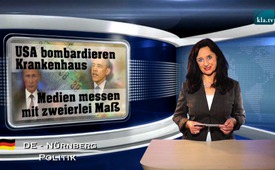 США бомбардируют больницу – двойные стандарты СМИ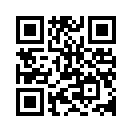 С того времени, как 30 сентября российские истребители начали бомбить первые цели в Сирии в борьбе против Исламского государства, коротко ИГ, в западной прессе началась антироссийская пропаганда. Россию тут же обвинили в том, что она вовсе не намеревалась бомбить позиции ИГ и во время своих авиаударов намеренно уничтожала мирных жителей.С того времени, как 30 сентября российские истребители начали бомбить первые цели в Сирии в борьбе против Исламского государства, коротко ИГ, в западной прессе началась антироссийская пропаганда. Россию тут же обвинили в том, что она вовсе не намеревалась бомбить позиции ИГ и во время своих авиаударов намеренно уничтожала мирных жителей. Вновь был выдвинут обвинительный вердикт против России, прежде, чем обвинения были поставлены под вопрос и проверены в соответствии с мнением другой стороны. Подробно мы сообщали об этом в передаче от 8 октября. Не упускается ни один случай, чтобы не обвинить российского президента Владимира Путина. 
Совсем иначе средства массовой информации сообщают, если речь идет о США или американском президенте Бараке Обаме. Так Швейцарское радио и телевидение, коротко SRF, 4 октября 2015 года сообщало, что в результате бомбардировки в афганской провинции Кундус в больнице организации «Врачи без границ» было убито 22 человека. В момент воздушного налета в субботу в здании находились 105 пациентов, родственников и 80 сотрудников. 
SRF сообщало о предположительном американском авианалёте. США подтвердили воздушные налеты около клиники. Целью были якобы бойцы Талибана. В заявлении НАТО упоминается о возможном "сопутствующем ущербе". Военное специальное понятие «сопутствующий ущерб», также сопутствующее повреждение, обозначает разного рода повреждения в непосредственной близости от цели, возникающие непреднамеренно или с которыми возможно "смирились ради результата".
Здесь отчётливо видно, что средства массовой информации используют двойные стандарты. В течение получаса бомбили управляемую благотворительной организацией больницу более чем с 180 людьми – и это оправдывается возможным сопутствующим ущербом! То, что это не может считаться оправданием, ясно видно из следующего заявления организации «Врачи без границ»: точные данные места нахождения учреждений организации были предусмотрительно и неоднократно переданы всем конфликтующим сторонам, последний раз 29 сентября. После начала нападения снова связались с американскими и афганскими военными; но тем не менее бомбардировка длилась больше 30 минут.
Кроме того, пресс-секретарь Талибана сказал, цитата: «Ни один из наших бойцов на тот момент не являлся пациентом клиники». 
Американские вооруженные силы очевидно были об этом информированы, и чисто технически было бы легко избежать бомбардировки больницы. И вопреки всем этим, более чем ясным указаниям, – о которых знает SRF, а также другая западная пресса, – в сторону США не слышно никакой критики и ни одного плохого слова о Бараке Обаме. И, конечно, нет никакого осуждения, как это хорошо могут делать западные средства массовой информации, обладая гораздо меньшим количеством доказательств. Это показывает упомянутый сначала пример бомбардировки России позиций ИГ.

Другой пример такого одностороннего освещения в СМИ показывает международный молодежный канал Аль-Джазира Медиа Групп, арабского канала новостей со штаб-квартирой в Катаре. Он сравнивает обвинения против России с практикой Соединенных Штатов. Россия шлёт танки, самолеты и военных советников для укрепления обороны Асада, но и Соединенные Штаты далеко не безвинные наблюдатели. Произведённое в США оружие массово оказывается в руках ИГ и других повстанческих групп.
И, всё-таки, об этом едва ли сообщается в западных СМИ и уж вовсе не осуждается. Поэтому мы рекомендуем Вам под этой ссылкой посмотреть двухминутный репортаж молодежного канала Аль-Джазира. Доброго Вам вечера.от D.D.Источники:www.srf.ch/news/international/angriffe-in-kundus-fordern-19-todesopfer-in-ngo-spital

www.srf.ch/news/international/opferzahl-nach-spital-angriff-in-kundus-steigt-auf-22

https://de.wikipedia.org/wiki/Begleitschaden

www.youtube.com/watch?v=zF3CnhwpWvYМожет быть вас тоже интересует:---Kla.TV – Другие новости ... свободные – независимые – без цензуры ...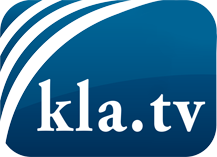 О чем СМИ не должны молчать ...Мало слышанное от народа, для народа...регулярные новости на www.kla.tv/ruОставайтесь с нами!Бесплатную рассылку новостей по электронной почте
Вы можете получить по ссылке www.kla.tv/abo-ruИнструкция по безопасности:Несогласные голоса, к сожалению, все снова подвергаются цензуре и подавлению. До тех пор, пока мы не будем сообщать в соответствии с интересами и идеологией системной прессы, мы всегда должны ожидать, что будут искать предлоги, чтобы заблокировать или навредить Kla.TV.Поэтому объединитесь сегодня в сеть независимо от интернета!
Нажмите здесь: www.kla.tv/vernetzung&lang=ruЛицензия:    Creative Commons License с указанием названия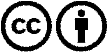 Распространение и переработка желательно с указанием названия! При этом материал не может быть представлен вне контекста. Учреждения, финансируемые за счет государственных средств, не могут пользоваться ими без консультации. Нарушения могут преследоваться по закону.